How to perform an Advanced Search to find people in the Directory even if you don’t know their name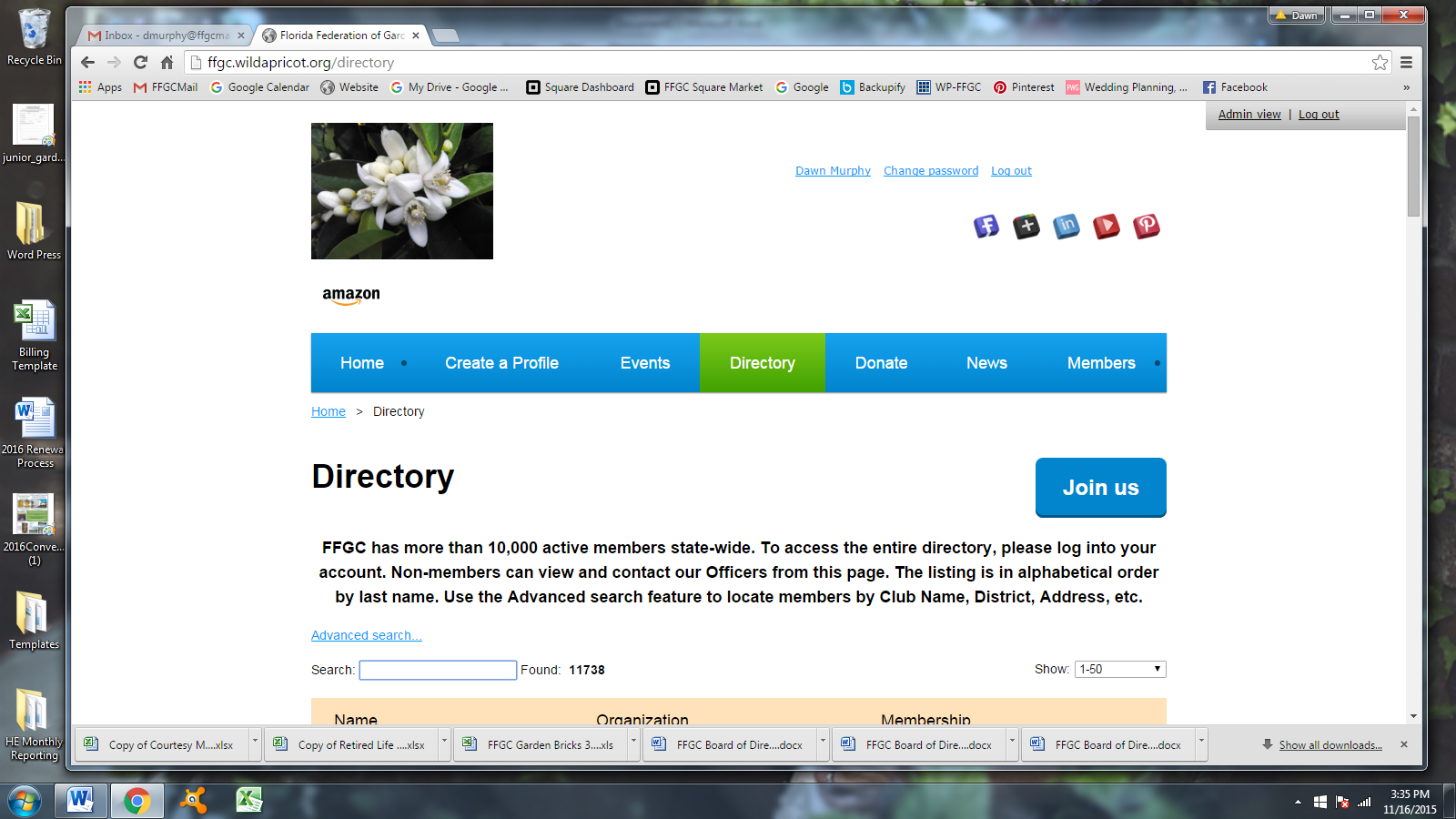 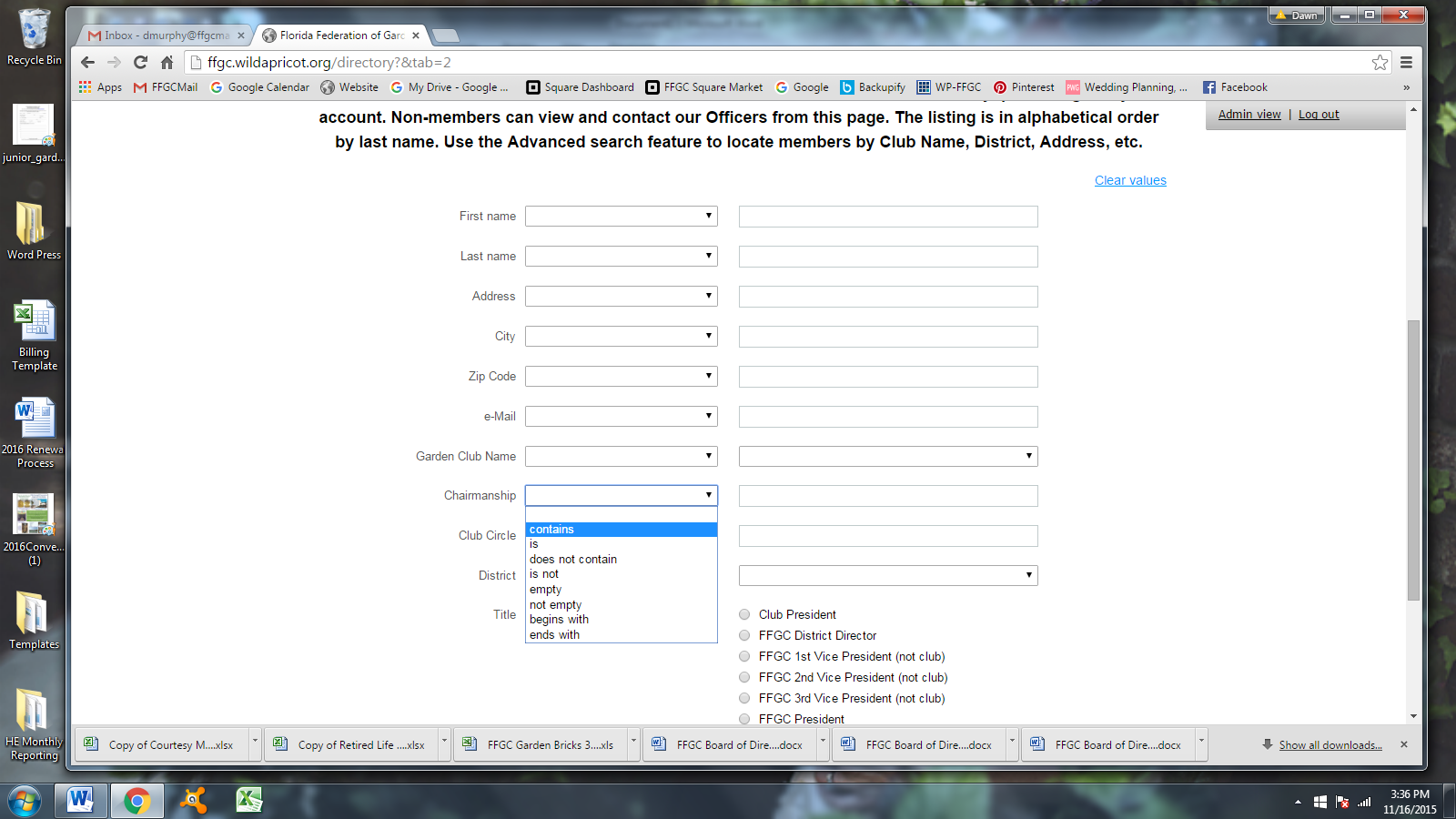 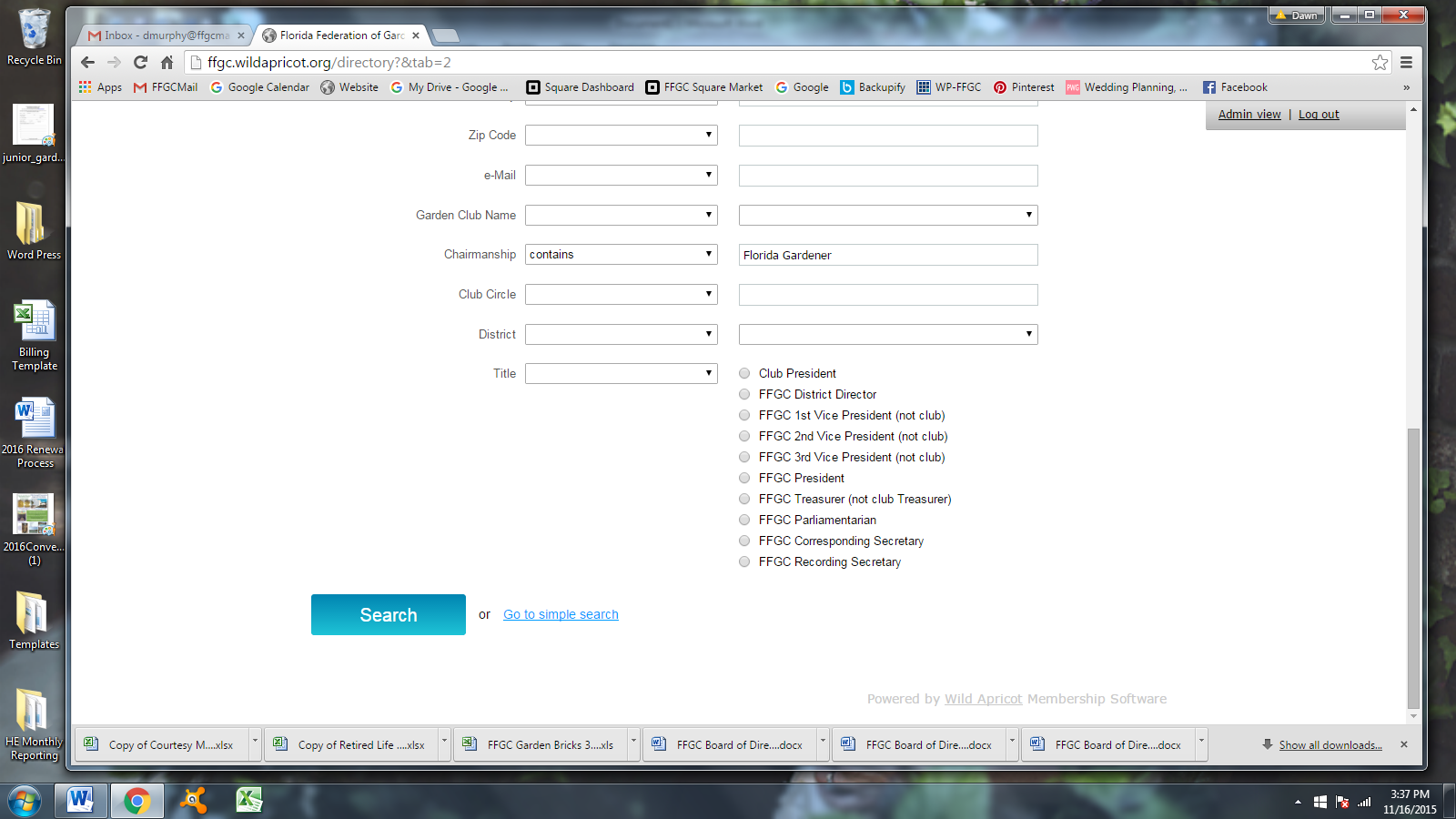 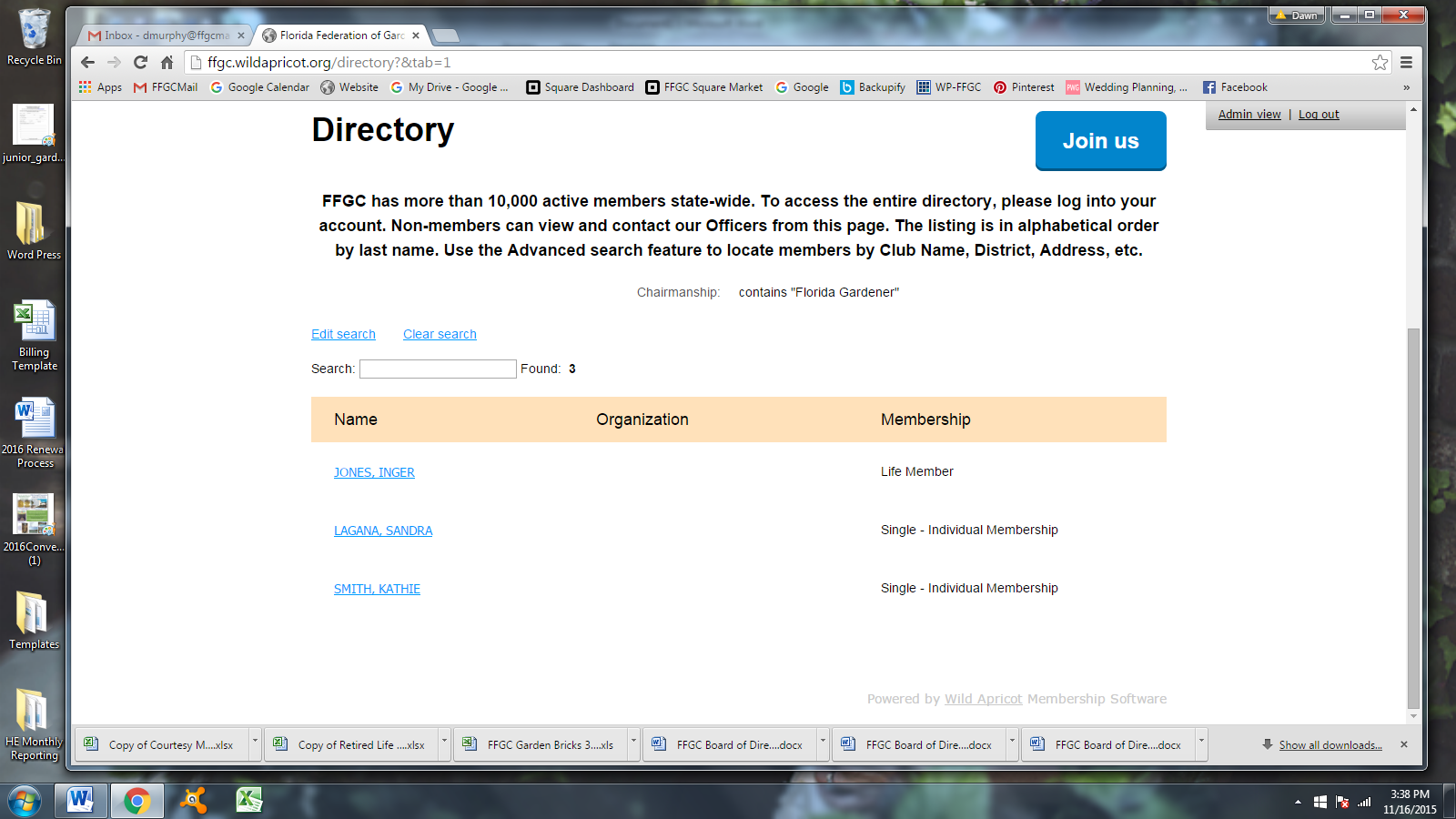 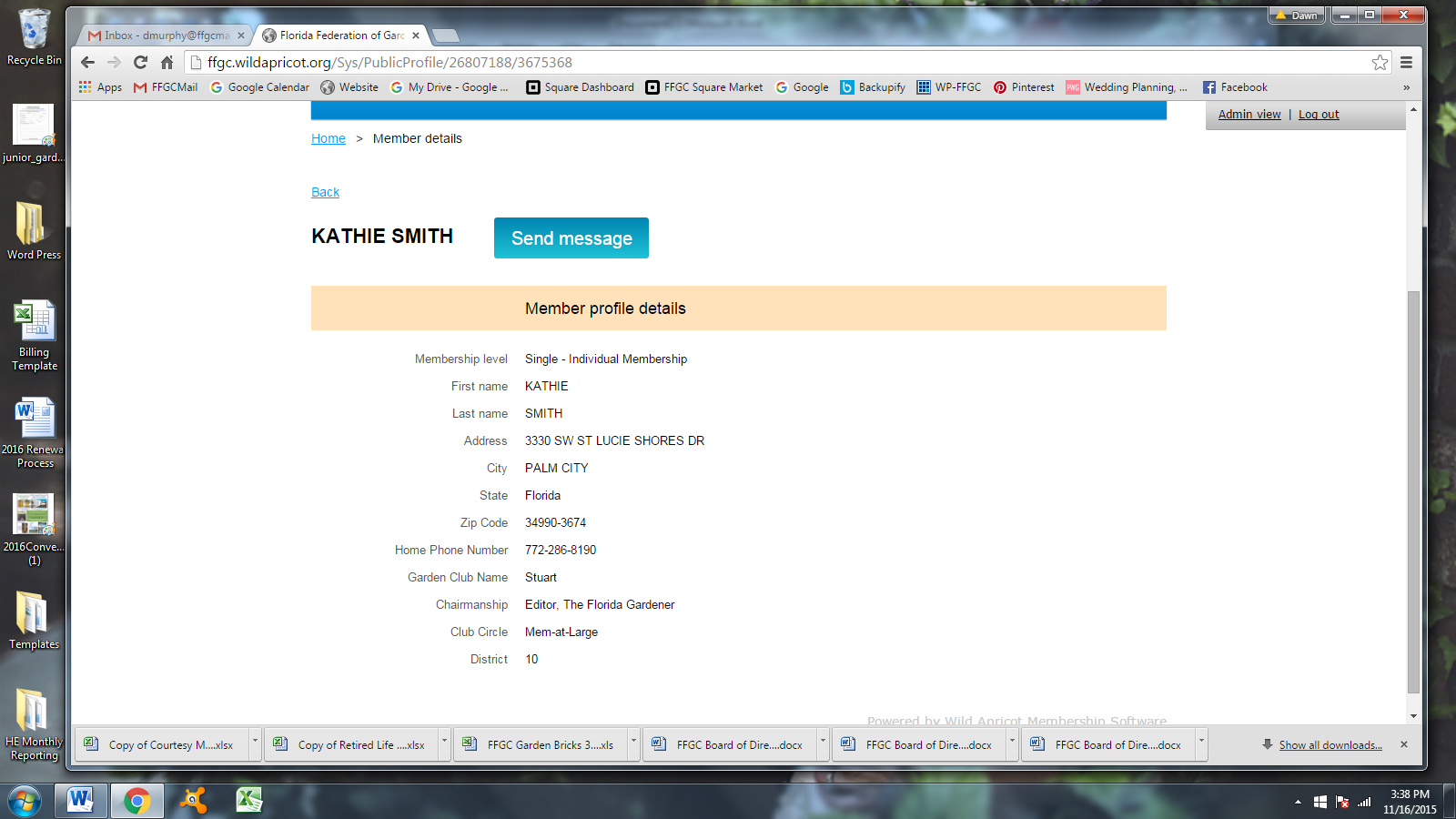 